REGISTRAZIONE 
GUIDATA SERVIZI ISIDATA 
https://www.servizi2.isidata.net/home/ServiziStudenti.aspx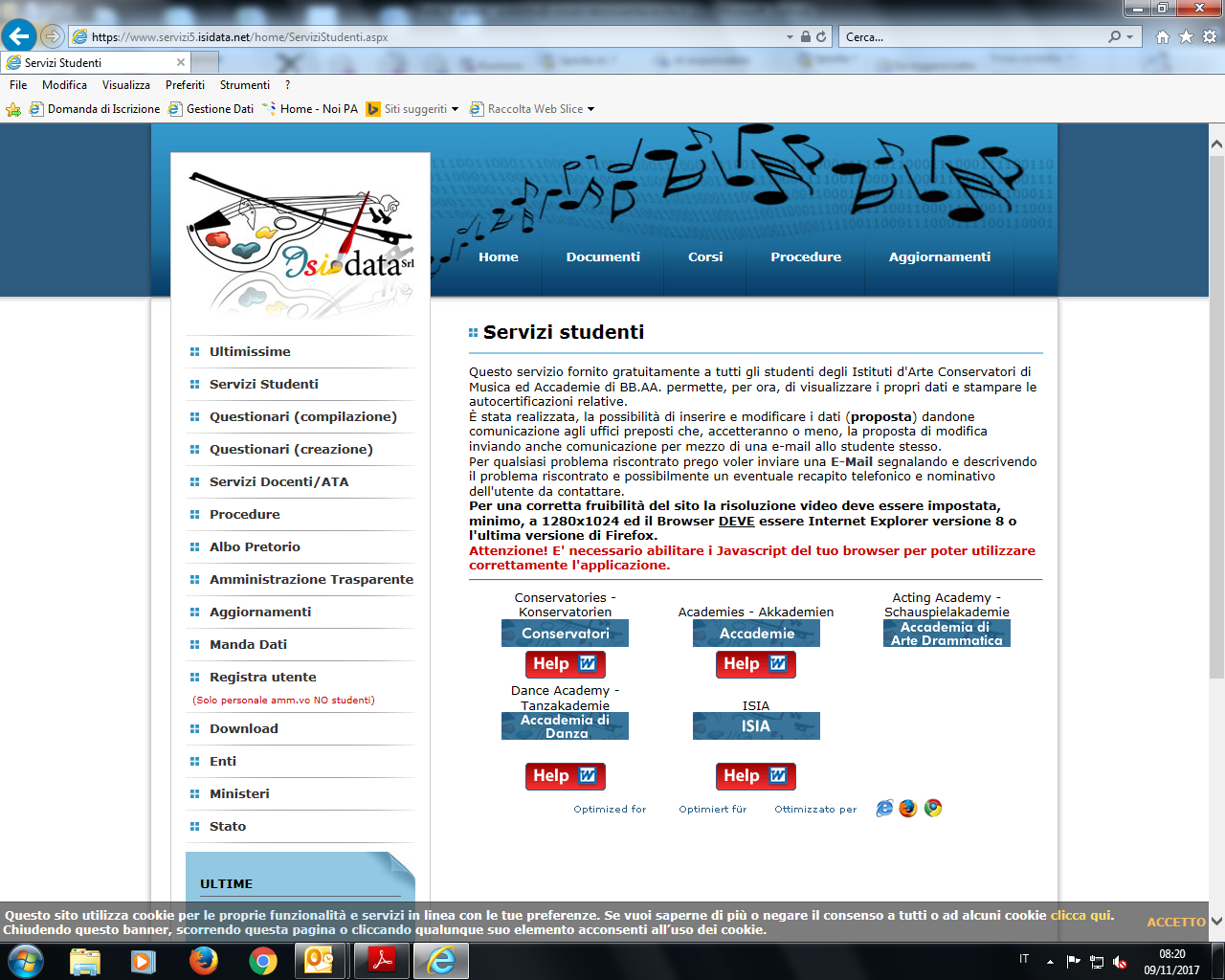 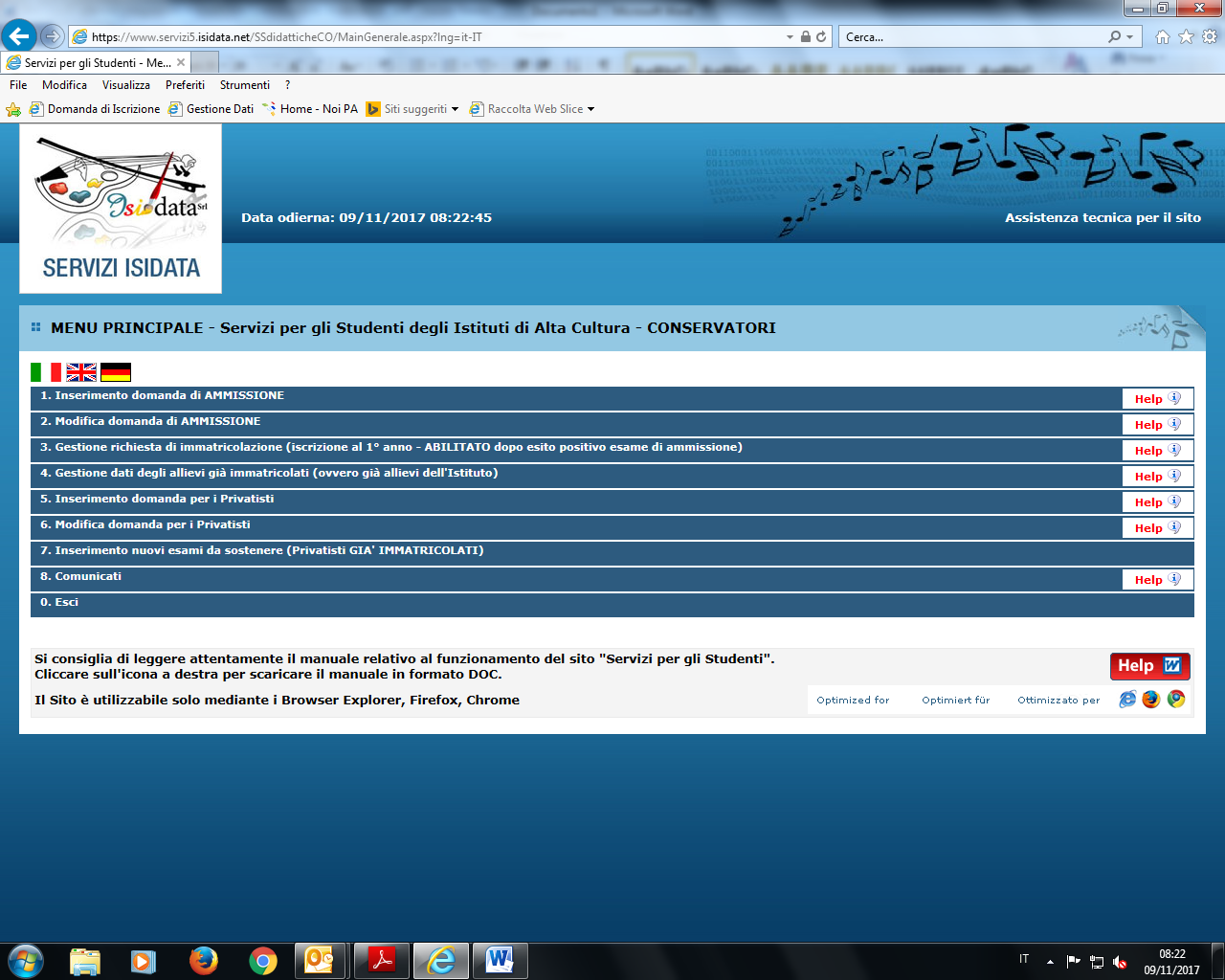 Scegliere la voce:4. Gestione dati degli allievi già immatricolati 
(ovvero già allievi dell'Istituto che si iscrivono ad anni successivi al primo)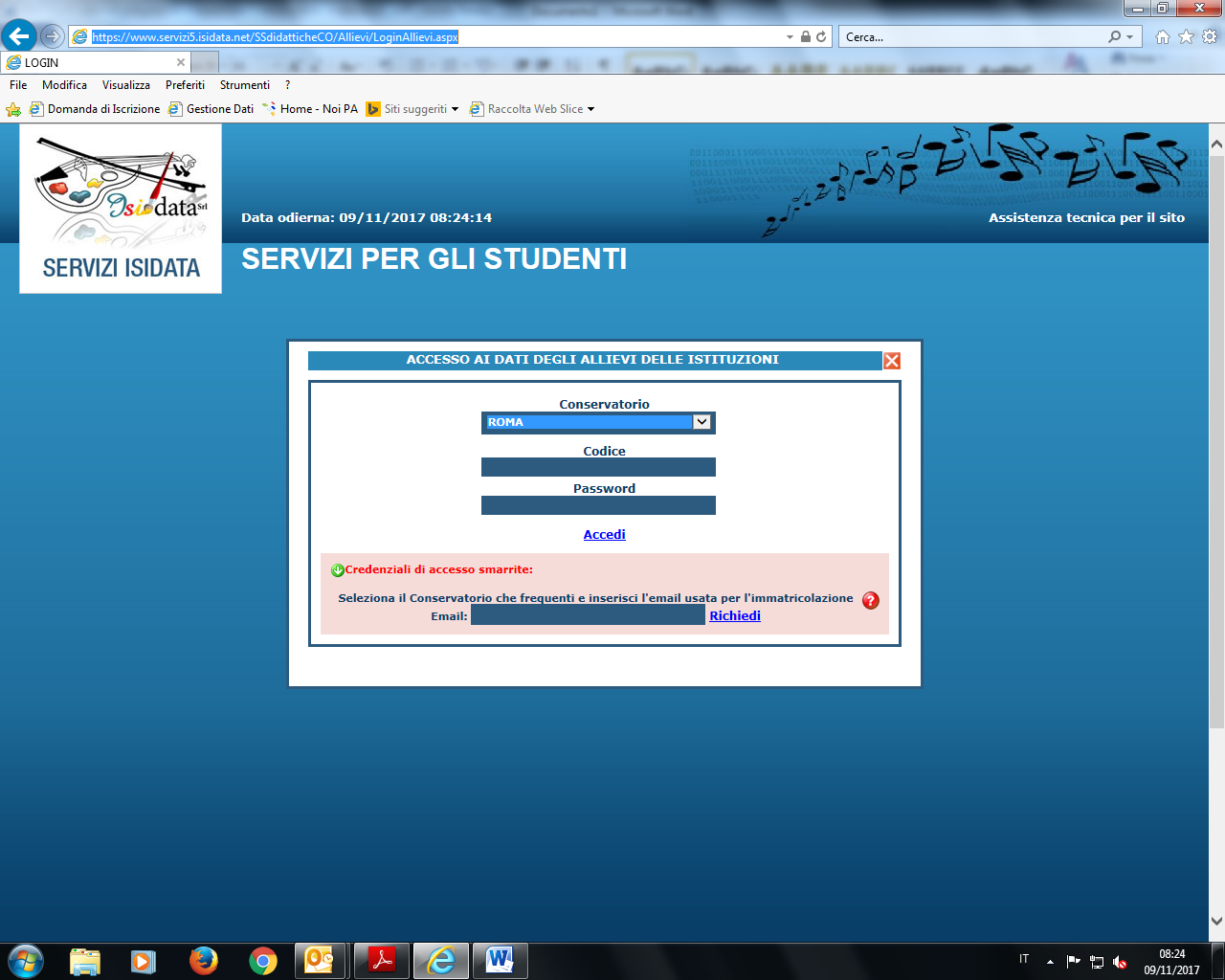 INSERIRE LE PROPRIE CREDENZIALI ISIDATAIN CASO DI CREDENZIALI SMARRITEUTILIZZARE IL SERVIZIO RECUPERA PASSWORD INSERENDO LA PROPRIA EMAIL (LA STESSA EMAIL CHE AVETE REGISTRATO SUL GESTIONALE ISIDATA)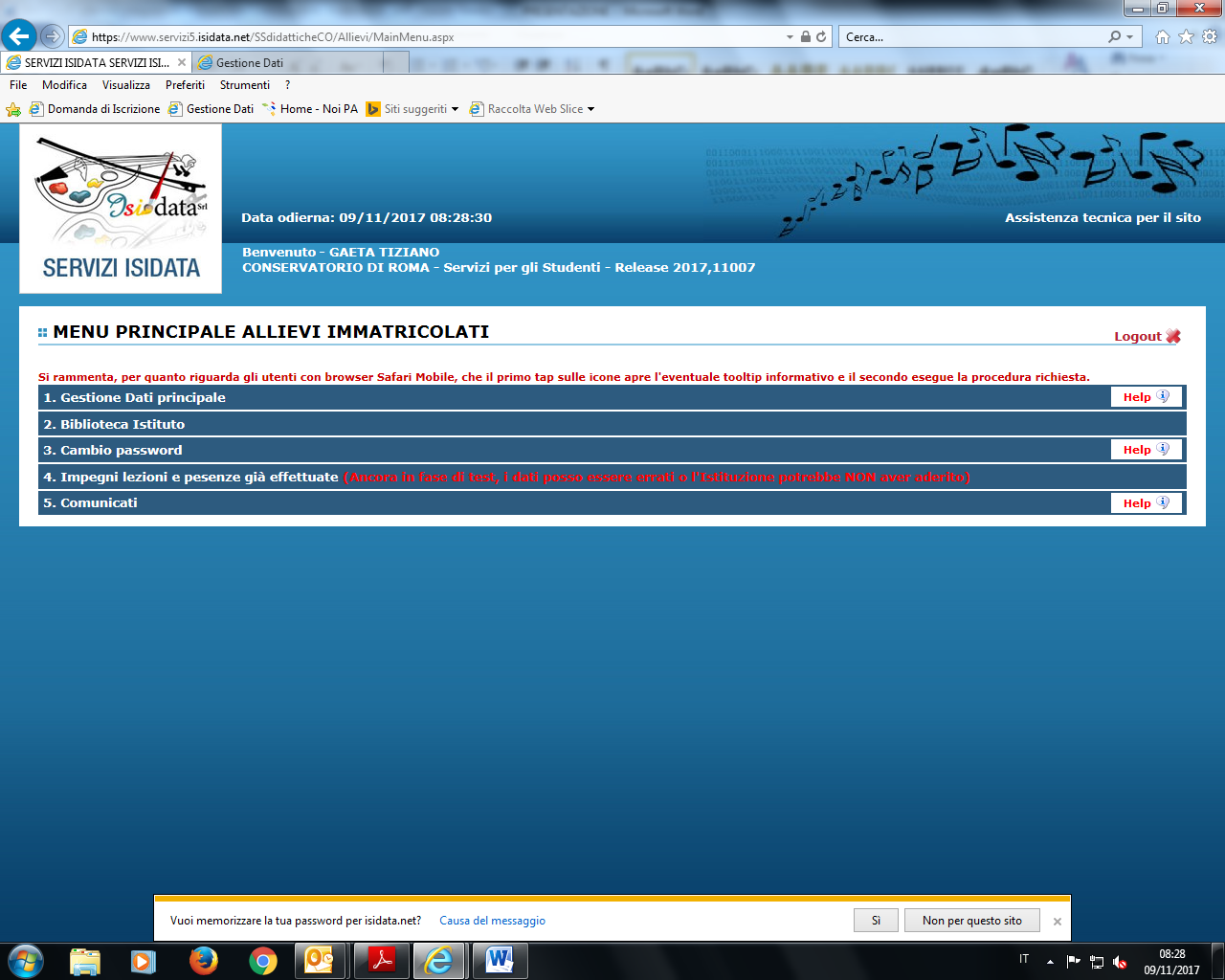 
Perfezionale e inserire l’anagrafica completa, nella propria area isidata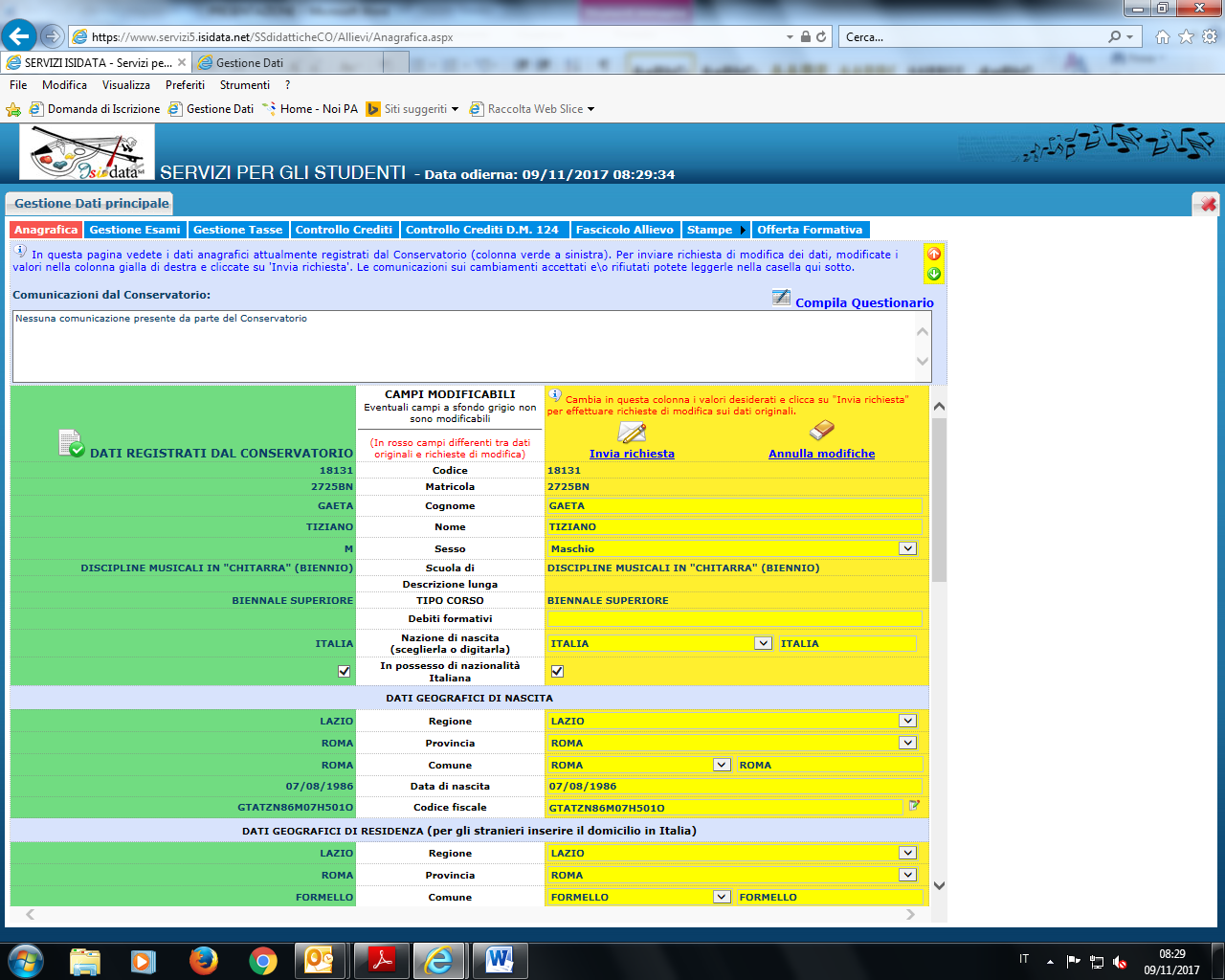 Nella sezione anagrafica è presente la tendina “iscritto ad altra università” scegliere tale voce nel caso in cui si decide di frequentare il conservatorio in regime di Part-time 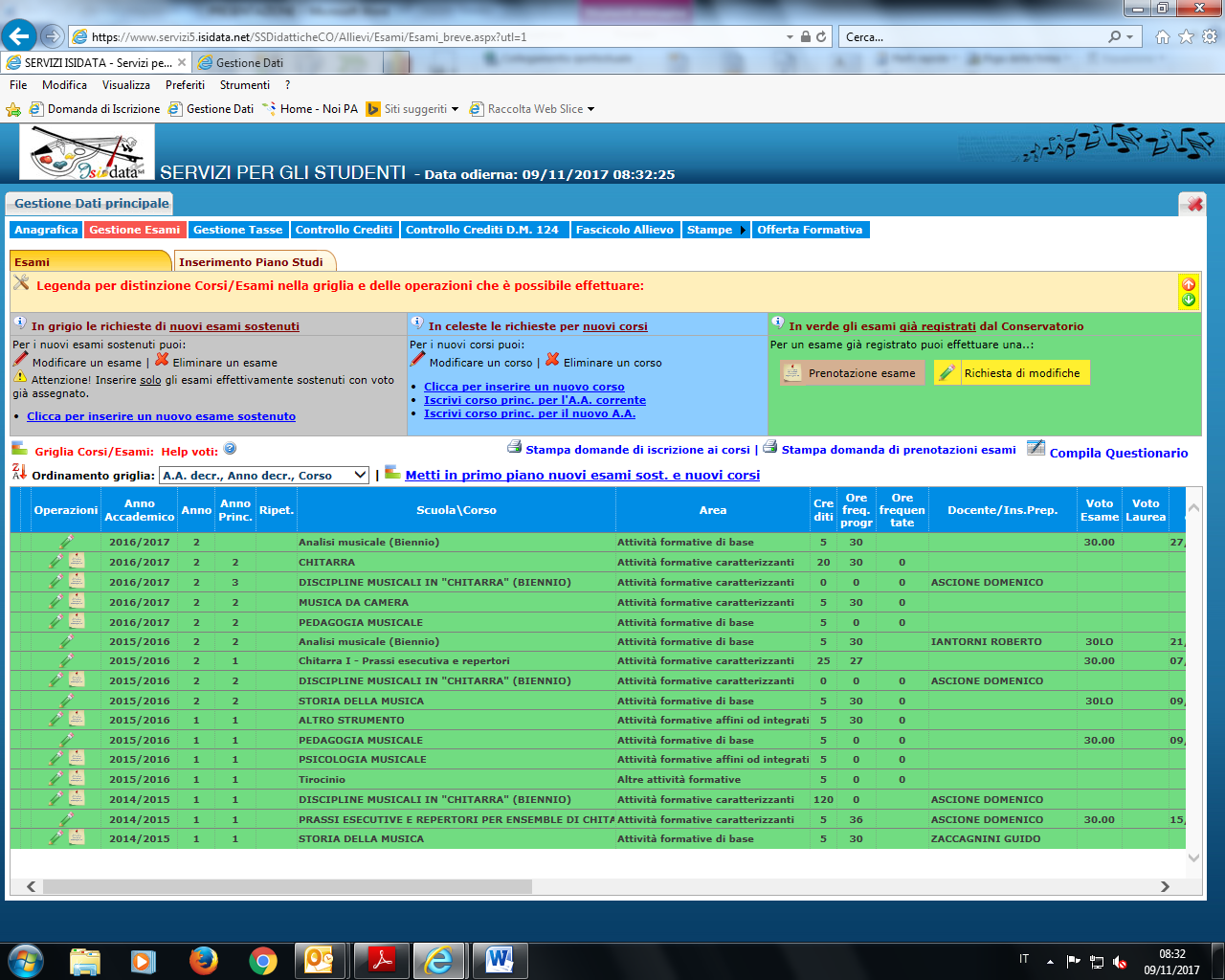 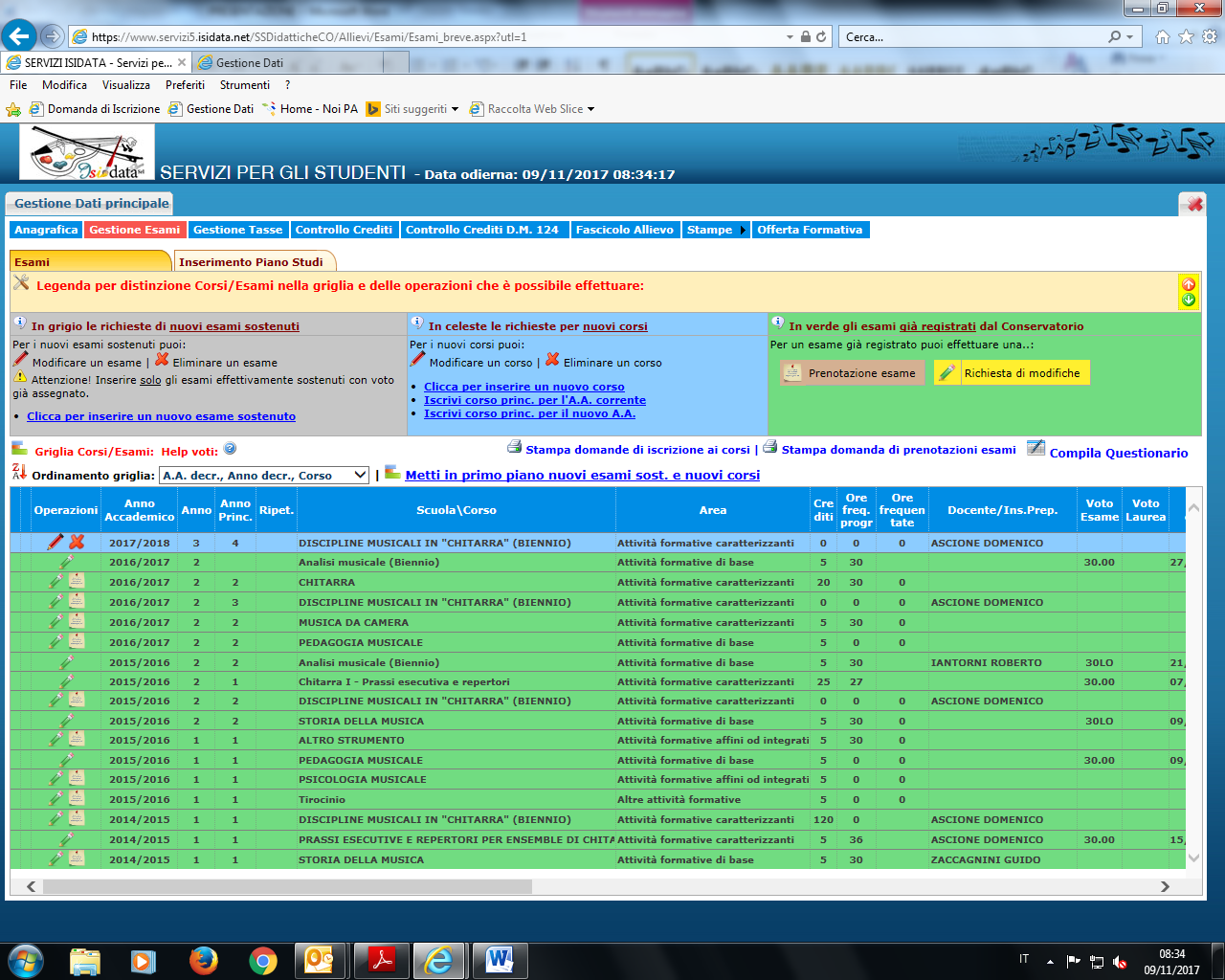 QUESTO E’ UN PASSAGGIO FONDAMENTALEE’ RICHIESTO SOLO PER LA MATERIA PRINCIPALE 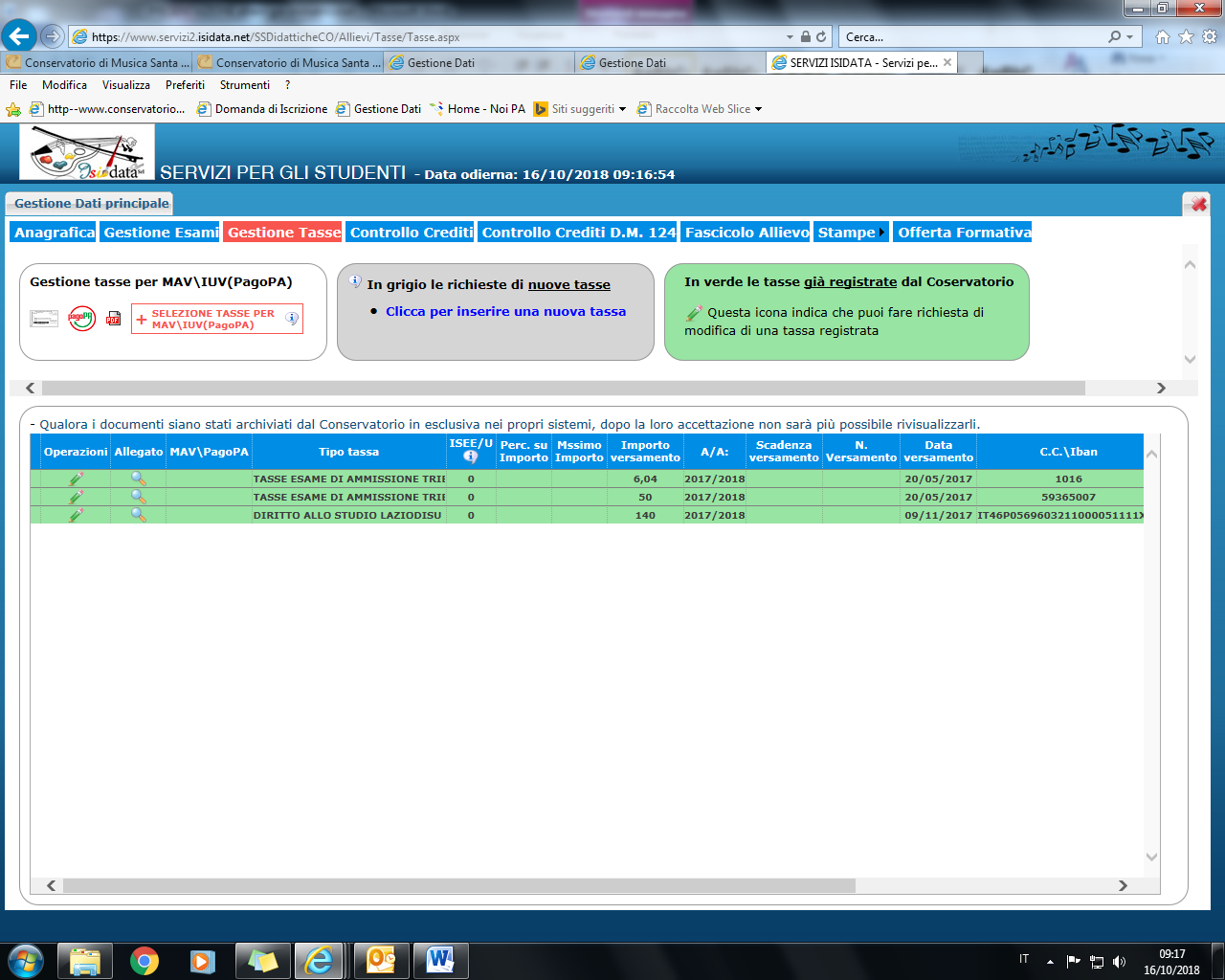 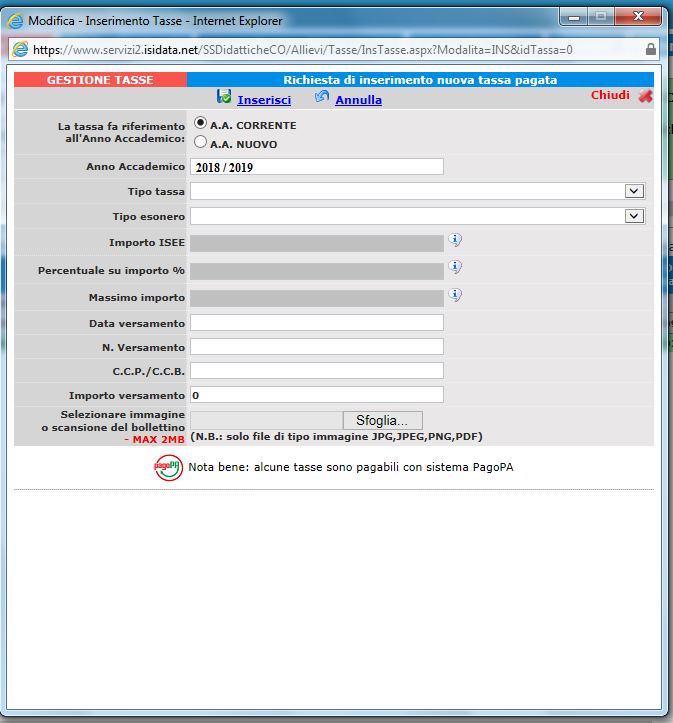 SCEGLIERE LA TIPOLOGIA DI TASSE DA INSERIRE E SPECIFICARE L’IMPORTO RICAVATO DAL CALCOLATORE PUBBLICATO SUL SITO INTERNET DEL CONSERVATORIO, (CALCOLO EFFETTUATO IN BASE ALLA PROPRIA FASCIA DI REDDITO ISEE )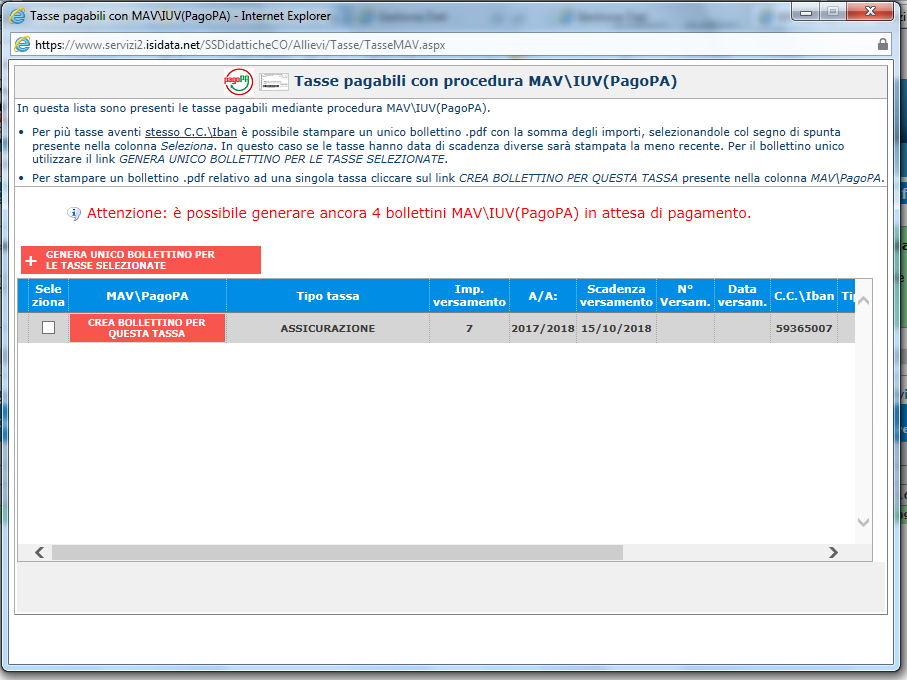 PROCEDERE CON IL PAGAMENTO DEL BOLLETTINO IUV (PAGOPA)pagoPA è un sistema per rendere più semplici, sicuri e trasparenti tutti i pagamenti verso la Pubblica Amministrazione. 
pagoPA è adottato obbligatoriamente da tutte le Pubbliche Amministrazioni.pagoPA permette di pagare tributi, tasse, utenze, rette, quote associative, bolli e qualsiasi altro tipo di pagamento verso le Pubbliche Amministrazioni centrali e locali, ma anche verso altri soggetti, come le aziende a partecipazione pubblica, le scuole, le università, le ASL. pagoPA non è un sito dove pagare, ma un sistema di pagamenti standard adottato da Banche e altri istituti di pagamento. Si possono effettuare i pagamenti:presso le agenzie della tua banca;utilizzando l'home banking della tua banca (dove trovi i loghi CBILL o pagoPA);presso gli sportelli ATM della tua banca (se abilitati);presso i punti vendita di SISAL, Lottomatica e ITB;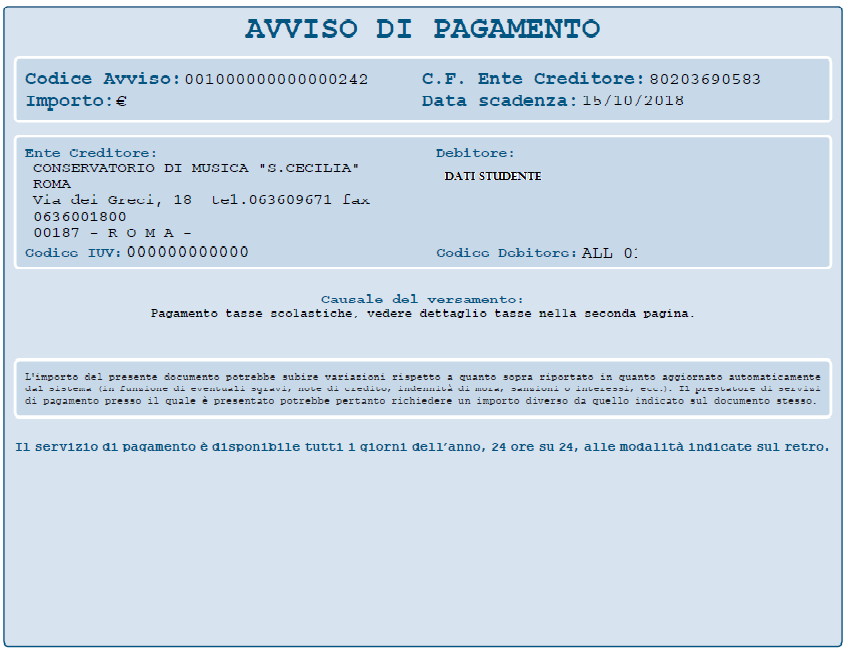 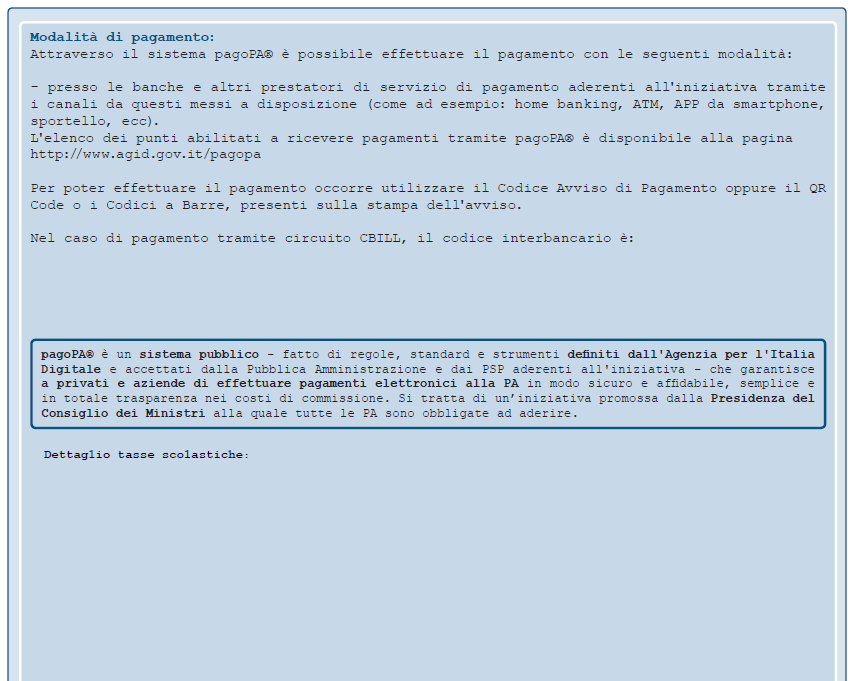 Inserire la SCANSIONE delle ricevute di pagamento 

- tassa di diritto allo studio regionale LAZIODISCOInserire la SCANSIONE delle ricevute di pagamento 

- F23 MARCA DA BOLLO VIRTUALE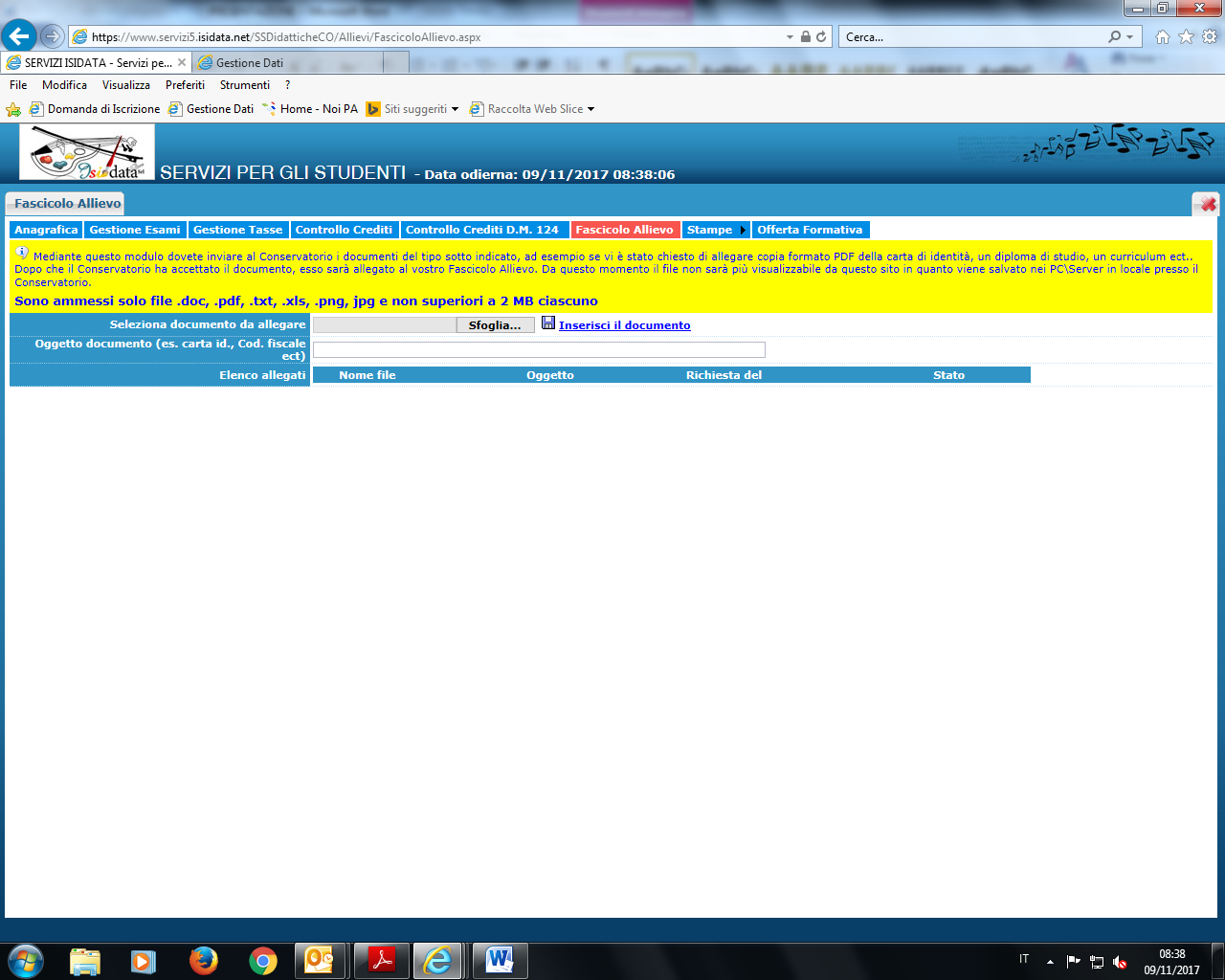 ALLEGARE:Allegare la documentazione ISEEPer i vincitori di borsa di studio LAZIODISCO
occorre allegare la dichiarazione di “idoneità” o di “vincitore”Per l’invalidità superiore al 66% allegare 
una autocertificazione oppure il certificato Allegare l’autocertificazione scaricabile dal sito del conservatorioLA DOCUMENTAZIONE E LE INFORMAZIONI SONO REPERIBILI DALLA HOMEPAGE DEL SITO DEL CONSERVATORIO